Chan Sui Ki (La Salle) CollegeSchool Principal's Nominations (for 2024 Entry)Application Form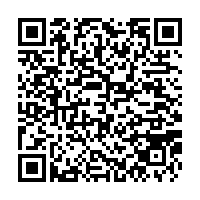 Please read the information provided by the JUPAS office before submitting an application.https://www.jupas.edu.hk/en/application-procedures-information/application-information/school-principal-s-nominations-spn/Selection Criteria: 	Suitable candidates are those who have made outstanding achievements in non-academic areas, contributed to social services, or demonstrated leadership abilities. Other factors such as conduct records may be taken into consideration.Deadline: Complete this e-form and submit the hard copy to office by 4:30 p.m. on 16th January 2024 (Tuesday).A. Personal Particulars B. Band A JUPAS Programme ChoicesC. Activities / AchievementsProvide details of extra-curricular activities or achievements in non-academic areas. You may create additional rows if space provided in either areas is insufficient.1. Activities that demonstrate creativity2. Art3. Community services4. Leadership5. Music6. Other cultural activities7. Sports8. Other AreasD. Personal StatementWrite no more than 200 words, highlighting your personal qualities and achievements, to articulate why you are the best candidate for the scheme. E. DeclarationI, ____________________________, hereby certify that I have read the form carefully and that all information provided in this application is true and correct to the best of my understanding. I acknowledge that this application may not be further processed in the event of any inaccurate or incomplete information.NameClass & Class noJUPAS Application NumberCodeProgramme NameA1A2A3LevelsInternational Level (I)For applicants who have represented HK in international games/ competitions.Regional Level (R)For applicants who have represented their schools in local / inter-school / regional competitions and have acquired outstanding achievements.School Level (S)For applicants who have good performance / achievements in activities within their own schools.Name of Activities / Awards / Community ServicesRole / AwardLevel 
(I/R/S)Year1.2.Name of Activities / Awards / Community ServicesRole / AwardLevel 
(I/R/S)Year1.2.Name of Activities / Awards / Community ServicesRole / AwardLevel 
(I/R/S)Year1.2.Name of Activities / Awards / Community ServicesRole / AwardLevel 
(I/R/S)Year1.2.Name of Activities / Awards / Community ServicesRole / AwardLevel 
(I/R/S)Year1.2.Name of Activities / Awards / Community ServicesRole / AwardLevel 
(I/R/S)Year1.2.Name of Activities / Awards / Community ServicesRole / AwardLevel 
(I/R/S)Year1.2.Name of Activities / Awards / Community ServicesRole / AwardLevel 
(I/R/S)Year1.2.____________________________________________________________________________SignatureDate